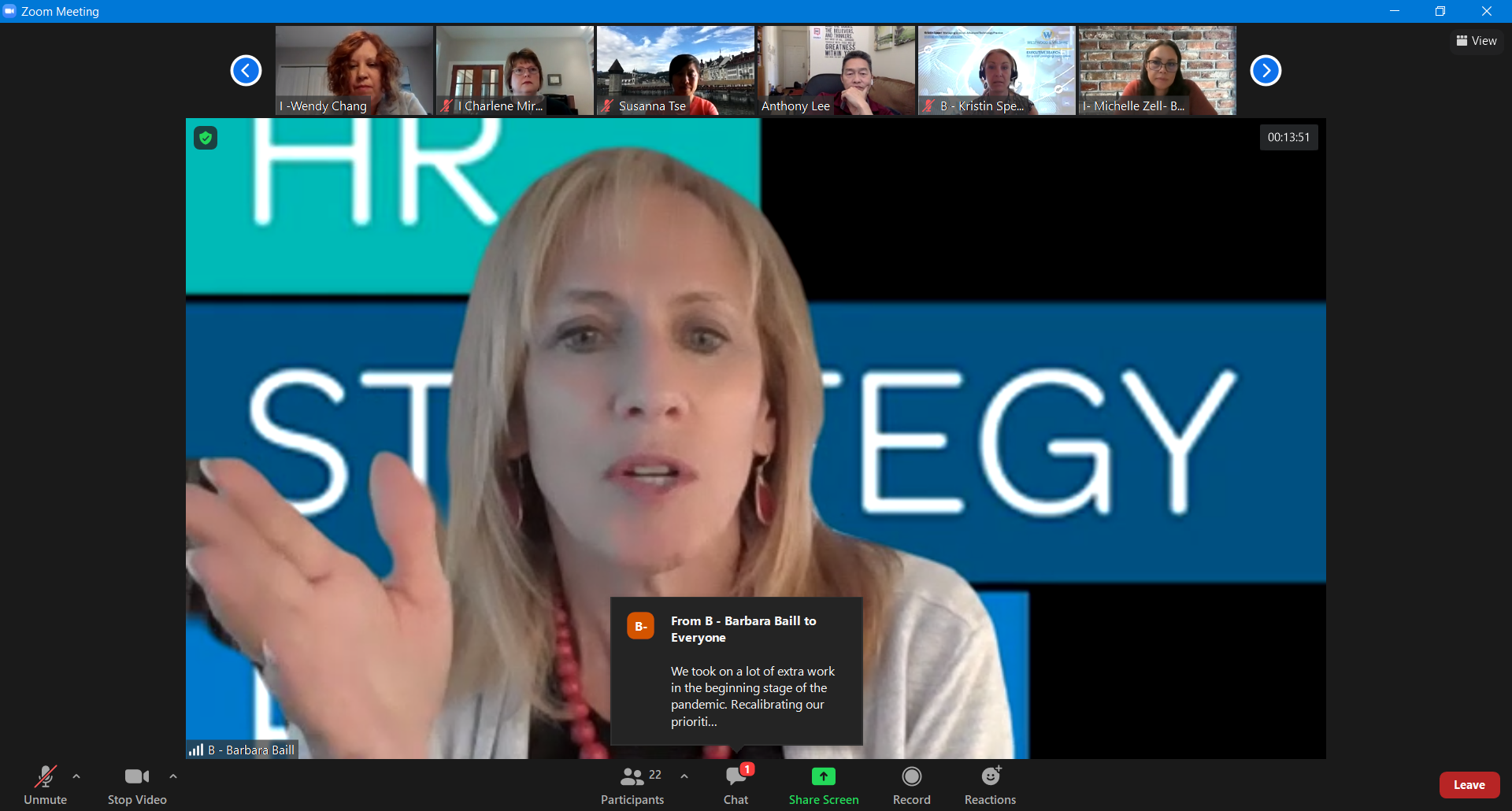 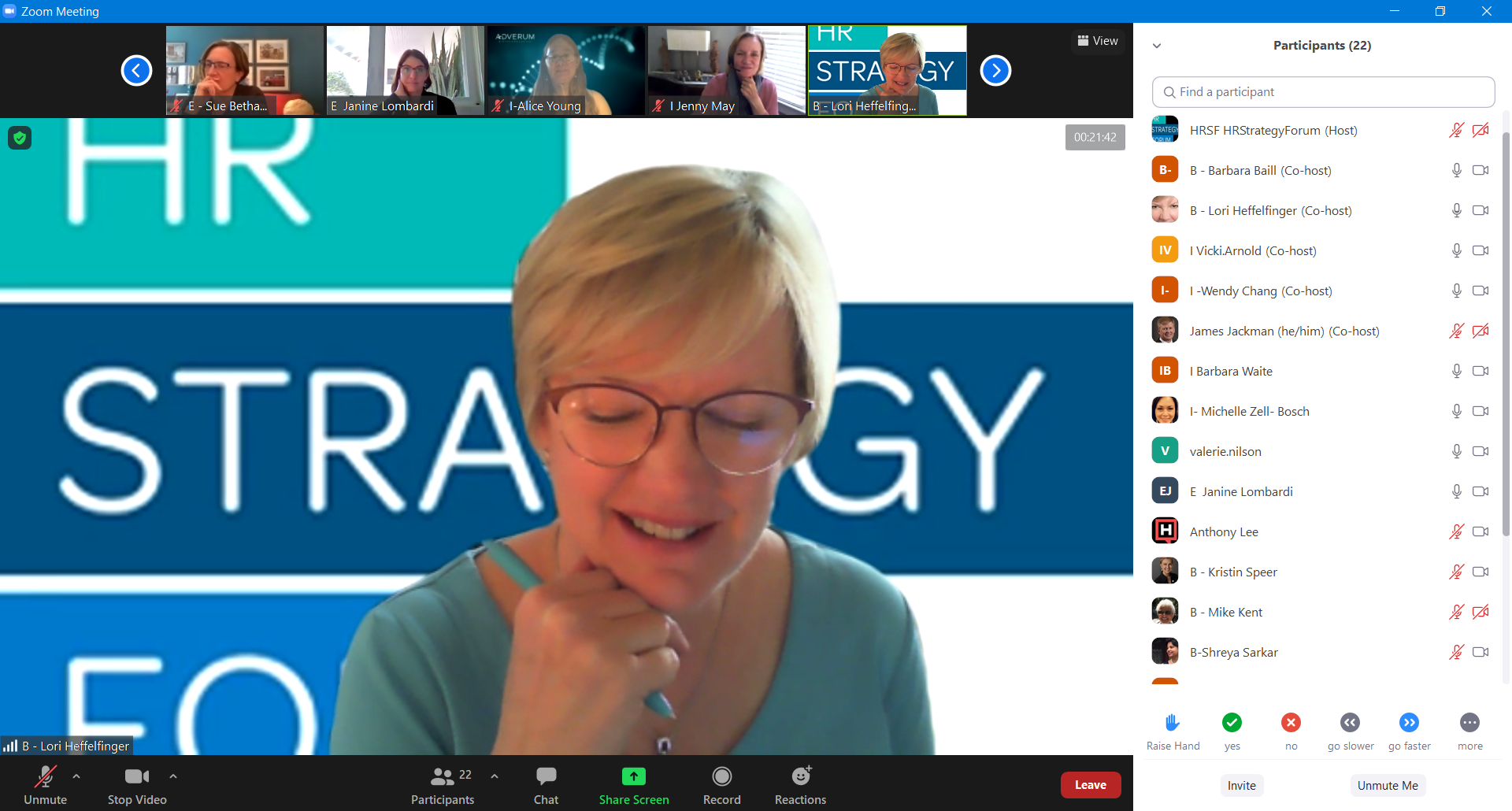 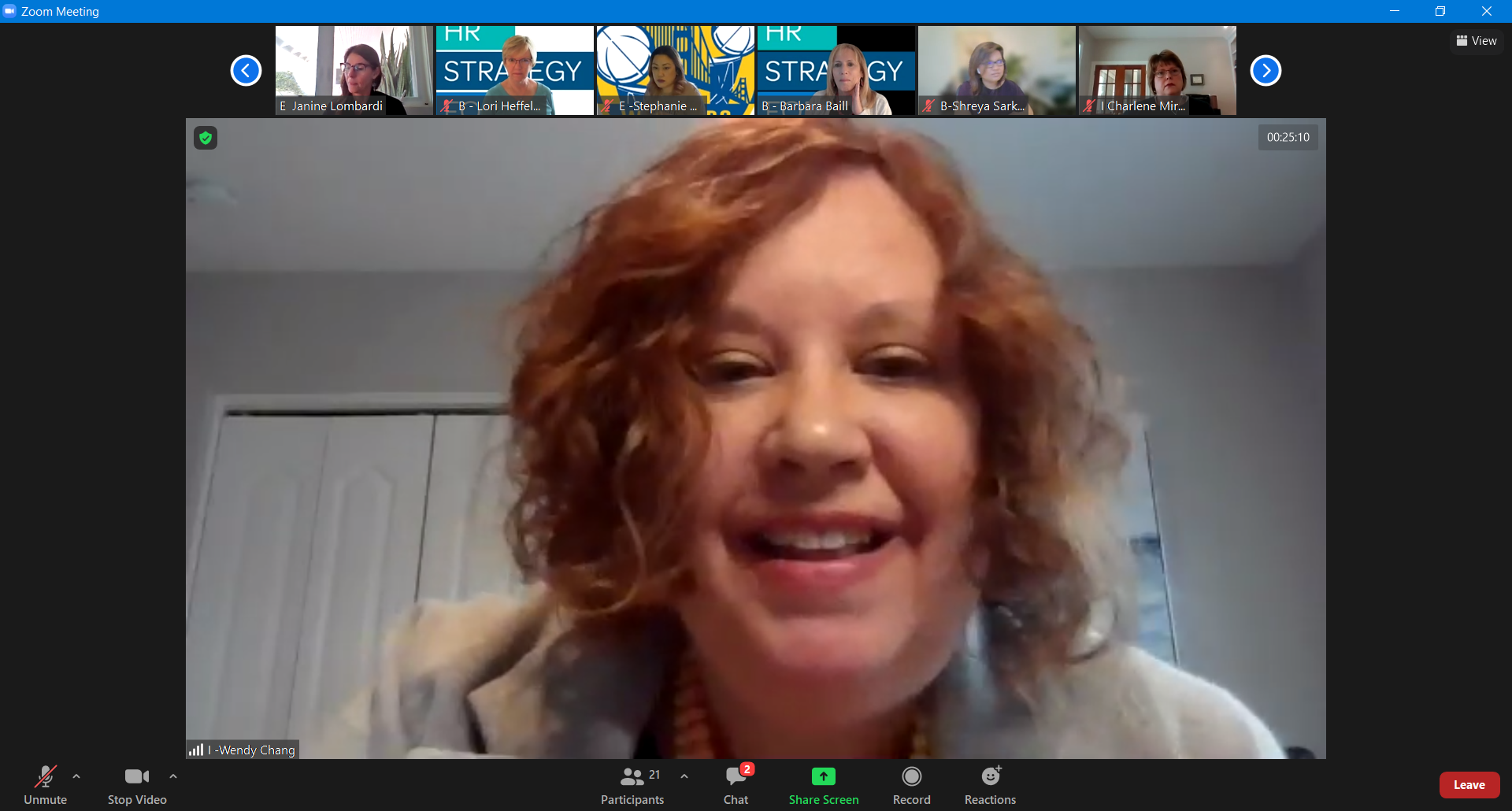 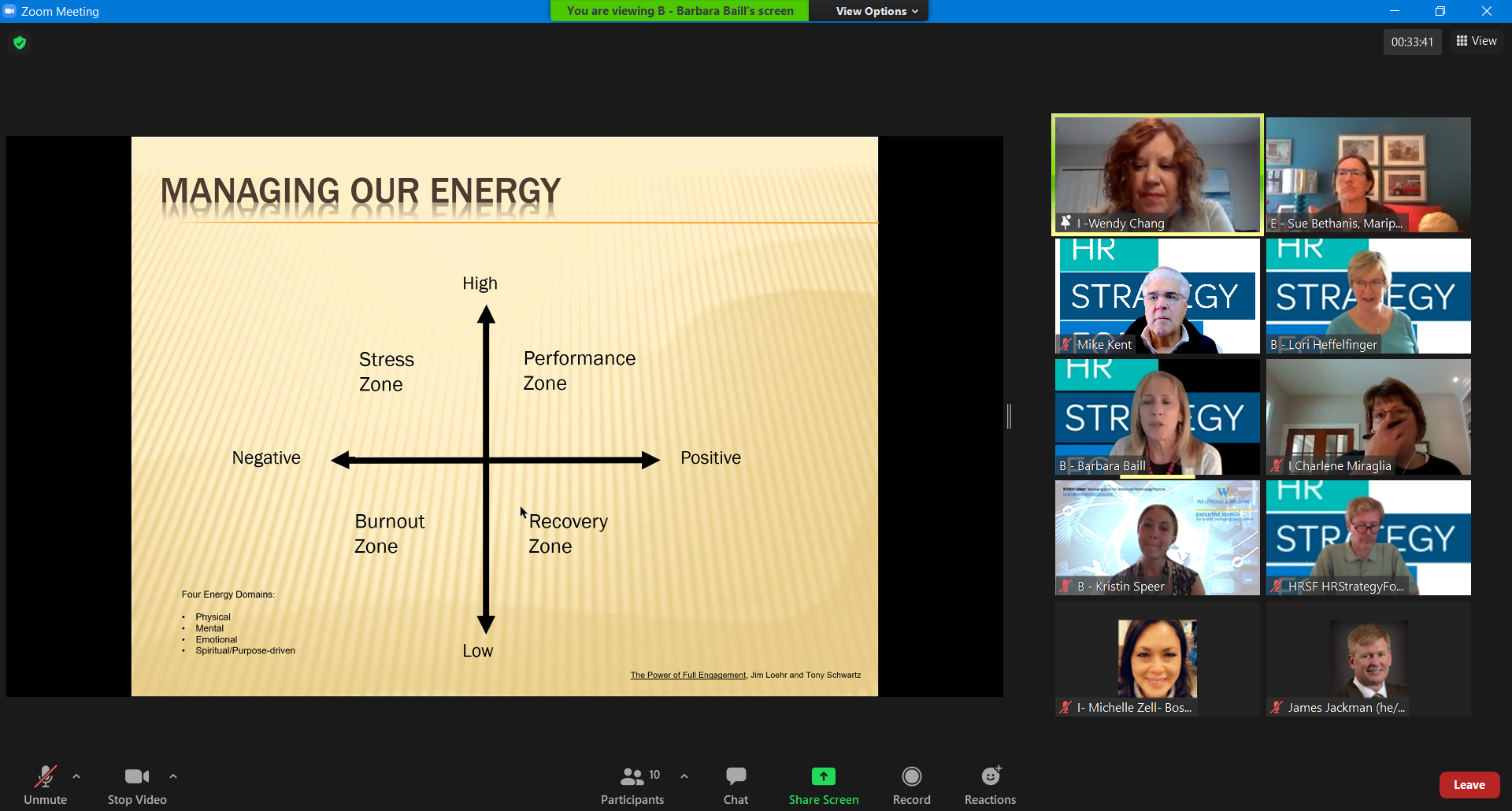 Chat Transcript from HRSF Community Conversation – HR Burnout, April 21, 202112:36:55 From  E  Janine Lombardi  to  Everyone : large group12:38:28 From  B - Barbara Baill  to  Everyone : What is the future of work12:38:46 From  B - Barbara Baill  to  Everyone : Global pace - addressing needs around the clock12:39:01 From  B - Barbara Baill  to  Everyone : Some groups are busy than other HR groups12:39:13 From  B - Barbara Baill  to  Everyone : The natural firefighters12:39:49 From  B - Barbara Baill  to  Everyone : General uncertainity12:39:59 From  B - Barbara Baill  to  Everyone : Personal interruptions12:40:07 From  B - Barbara Baill  to  Everyone : Vaccine policy?12:40:27 From  B - Barbara Baill  to  Everyone : Competing priorities within the business of HR12:40:47 From  B - Barbara Baill  to  Everyone : The computer at home is always there. No transition from work to home12:41:51 From  B - Barbara Baill  to  Everyone : Have to be strong and block out time for ourselves on the calendar12:42:03 From  B - Barbara Baill  to  Everyone : And stick to it12:44:09 From  B - Barbara Baill  to  Everyone : Every situation is unique now because of the pandemic12:44:51 From  B - Barbara Baill  to  Everyone : Responding the business up and downs12:45:12 From  B - Barbara Baill  to  Everyone : Forgetting that we are employees also12:46:05 From  B - Barbara Baill  to  Everyone : We took on a lot of extra work in the beginning stage of the pandemic. Recalibrating our priorities and focus is necessary12:46:52 From  B - Barbara Baill  to  Everyone : Wellness classes for the team12:47:00 From  B - Barbara Baill  to  Everyone : Meeting free Fridays12:47:23 From  B - Barbara Baill  to  Everyone : EAP Webinars for wellness12:47:40 From  B - Barbara Baill  to  Everyone : Team wellness challenges12:48:35 From  B - Barbara Baill  to  Everyone : Vacation time - actually taking it!12:50:28 From  B - Barbara Baill  to  Everyone : Bonus days off12:50:36 From  B - Barbara Baill  to  Everyone : Fridays off12:51:17 From  B - Barbara Baill  to  Everyone : Spring breaks12:56:11 From  B - Barbara Baill  to  Everyone : Fitness guru12:56:17 From  B - Barbara Baill  to  Everyone : Nutritionist12:58:37 From  I Vicki.Arnold  to  Everyone : Thanks for all the great ideas everyone!  I do have to drop off at 1:00,  Hope you enjoy the continued conversation.13:00:56 From  valerie.nilson  to  Everyone : Need to drop off.  Thanks everyone!13:00:59 From  I-Alice Young  to  Everyone : Thank you all!13:01:11 From  Susanna Tse  to  Everyone : It was great to meet everyone!  Thanks for sharing!  13:01:45 From  E  Janine Lombardi  to  Everyone : Appreciate the conversation today.13:02:10 From  I Barbara Waite  to  Everyone : will need to drop.  thanks so much13:02:10 From  B - Kristin Speer  to  Everyone : Thank you, Barbara, Wendy, Lori, and the entire team that put today's discussion together.13:02:23 From  B-Shreya Sarkar  to  Everyone : Thank you, all.  This was an insightful conversation.13:07:14 From  I- Michelle Zell- Bosch  to  Everyone : All of the Senior Leaders at our site read this book 2 years ago13:09:45 From  I- Michelle Zell- Bosch  to  Everyone : Need to drop off. Thank you everyone!13:25:36 From  B - Kristin Speer  to  Everyone : Great conversation, I have an interview starting soon, will hop off.  Thanks, everyone!13:25:49 From  I Charlene Miraglia  to  Everyone : I have to run - thank you to everyone!!  